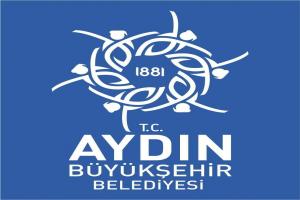 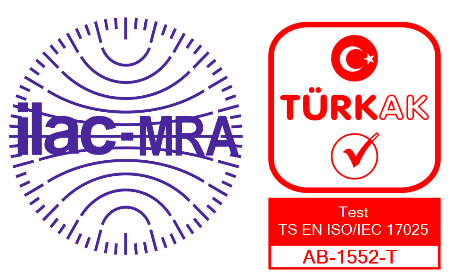                 T.C. 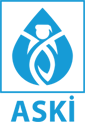 Türk Akreditasyon Kurumu (TÜRKAK) deney raporlarının tanınması konusunda Avrupa Akreditasyon Birliği (EA) ve Uluslararası Laboratuvar Akreditasyon Birliği (ILAC) ile karşılıklı tanınma antlaşmasını imzalamıştır. Deney ve/veya ölçüm sonuçları, genişletilmiş ölçüm belirsizlikleri (olması halinde) ve deney metotları bu sertifikanın tamamlayıcı kısmı olan takip eden sayfalarda verilmiştir. FR.33 / Rev.06 / 03.05.2023                                                                                                                                                        Sayfa   1/2NOT:Yukarıda analizi yapılan numunenin sonuçları İnsani Tüketim Amaçlı Sular Yönetmeliğine uygundur.       Analizi Yapan                  Raporlama Personeli 	                     Laboratuvar Şefi 	Laboratuvar Şube Müdürü                                                                                                                                                                   Açıklamalar:1. Koyu renkte yazılmış olan analiz sonuçları ilgili mevzuat limitleri dışındadır.2. Bu rapordaki sonuçlar ve görüşler analizi yapılan numuneyi temsil eder ve başka amaçla kullanılamaz. Bu raporun hiçbir bölümü tek başına veya kısmen kullanılamaz ve ASKİ GENEL MÜDÜRLÜĞÜNÜN izni olmadan çoğaltılamaz. İmzasız raporlar geçersizdir.  Özel istek numune analiz raporları adli ve idari işlemlerde ve reklam amaçlı kullanılamaz.3. Laboratuvarımıza getirilen numunelerde, numune alımından laboratuvarımıza teslimine kadar olan süreçte prosedürlerin ve bakılması istenen grup ve parametrelerin belirlenmesinde teknik ve hukuki sorumluluk numuneyi alana aittir. Laboratuvara gelen numuneler metoduna uygun alınmış kabul edilir ve hatalı alınan numunelerden mesuliyet kabul edilmez. 4. Genişletilmiş ölçüm belirsizlikleri müşteri talebi veya yasal mevzuatlar zorunlu kıldığı durumlarda raporda belirtilir.5. Karar Kuralı Politikası: Laboratuvarımız Basit Kabul Karar Kuralını kullanmaktadır. Ölçüm belirsizliğinin mevzuat limitini etkilediği durumlarda sonuçlar ölçüm belirsizliği eklenip çıkartılmadan mevzuat limit değerine göre uygunluk beyanı yapılır.-TKEDY: Tüketicilerce kabul edilebilir veya herhangi bir anormal değişim yok.- * İle işaretli deneyler akreditasyon kapsamındadır.-T.E:Tespit edilemedi.- Sonuçlar 17.02.2005 tarih ve 25730 sayılı Resmi Gazete'de yayımlanan İnsani Tüketim Amaçlı Sular Hakkında Yönetmeliği ne göre değerlendirilmektedir.-Numune ile ilgili kişi ve kurumlar yukarıda belirtilen hususları kabul etmiş sayılır.ADRES:Aydın Büyükşehir Belediyesi Aski Genel Müdürlüğü Arıtma Tesisleri Daire Başkanlığı Balıkköy İçme Suyu Arıtma Tesisi İçi Efeler/Aydın                                                                                                                            FR.33 / Rev.06 / 03.05.2023                                                                                                                                                                                   Sayfa   2/2AB-1552-T	2023- 182608-2023Numune Kodu/Numune No622-1826Numuneye Gönderen Kişi/Kurum/Kuruluş ASKİ GENEL MÜDÜRLÜĞÜ ARITMA TESİSLERİ DAİRESİ BAŞKANLIĞINumunenin Alındığı AdresBALIKKÖY ARIT. TES. ÇIKIŞ SUYUNumunenin CinsiİÇME SUYUNumunenin Ambalaj Şekli/Etiketi/Miktarı1 LT PLASTİK ŞİŞE+500 ML RENKLİ CAM ŞİŞENumunenin Alındığı Tarih/Saat04/08/2023-10:00Numunenin Lab. Geliş Tarihi/Saat04/08/2023-11:00Analizin Başlama/ Bitiş Tarihi 04/08/2023-06/08/2023Numuneyi Alan Kurum/Kişi FERİT ÖZDEMİRNumunenin DurumuUYGUNRaporlama Tarihi:07/08/2023Rapor Sayfa Sayısı2MİKROBİYOLOJİK ANALİZLERMİKROBİYOLOJİK ANALİZLERMİKROBİYOLOJİK ANALİZLERMİKROBİYOLOJİK ANALİZLERMİKROBİYOLOJİK ANALİZLER  Çalışılan AnalizlerSONUÇBirimYöntemMevzuat LimitiTOPLAM KOLİFORM0Sayı / 100 mlMembran Filtrasyon0E.COLİ 0Sayı / 100 mlMembran Filtrasyon0ENTEROKOK0Sayı / 100 mlMembran Filtrasyon0C.PERFRİNGENS (SPORLAR DAHİL)0Sayı / 100 mlMembran Filtrasyon0FİZİKSEL ANALİZLERFİZİKSEL ANALİZLERFİZİKSEL ANALİZLERFİZİKSEL ANALİZLERFİZİKSEL ANALİZLERFİZİKSEL ANALİZLERFİZİKSEL ANALİZLERÇalışılan AnalizlerAnaliz SonucuBirimYöntemÖlçüm Belirsizliği (%)Tayin Limiti (LOQ)Mevzuat Limiti*BULANIKLIK0,613NTUSM 2130-B20,48TKEDYRENK T.EPt.coKOLORİMETRİK-TKEDY*pH7,61pH BirimiSM-4500-H0,966,5-9,5SICAKLIK22,7OC---*İLETKENLİK379µS/cmSM 2510-B3,562500BAKİYE KLOR1,3mg / ltORTOTOLİDİN-0,2-0,5AB-1552-T	 2023-182608-2023Numune Kodu/Numune No:622-1826KİMYASAL ANALİZLERKİMYASAL ANALİZLERKİMYASAL ANALİZLERKİMYASAL ANALİZLERKİMYASAL ANALİZLERKİMYASAL ANALİZLERKİMYASAL ANALİZLERÇalışılan AnalizlerAnaliz SonucuBirimYöntemÖlçüm Belirsizliği (%)Tayin Limiti(LOQ)Mevzuat Limiti SİYANÜR (CN)T.Eµg/ ltSM 4500-CN:E-50*FLORÜR (F)<0,094mg / ltTS EN ISO 10304-14,60,0941,5*KLORÜR (CL)14,366mg / ltTS EN ISO 10304-12,633,007250*NİTRİT (NO2)<0,100mg / ltTS EN ISO 10304-111,440,1000,50*NİTRAT (NO3)0,329mg / ltTS EN ISO 10304-14,310,28550*SÜLFAT (SO4)33,570mg / ltTS EN ISO 10304-19,191,026250*SODYUM (Na)13,709mg / ltTS EN ISO 1491110,780,857200*AMONYUM (NH4)<0,021mg / ltTS EN ISO 149114,700,0210,50*MAGNEZYUM (Mg)20,039mg / ltTS EN ISO 1491111,870,959-*KALSİYUM (Ca)32,997mg / ltTS EN ISO 1491111,011,042-*BROMAT (BrO3)<1,997µg/ ltTS EN ISO 150613,871,99710*ALÜMİNYUM (Al)29,662µg/ ltEPA 6020 B175,119200*KROM (Cr)<0,497µg/ ltEPA 6020 B8,470,49750*MANGAN (Mn)4,537µg/ ltEPA 6020 B7,580,52550*DEMİR (Fe)6,537µg/ ltEPA 6020 B14,385,241200*NİKEL (Ni)0,927µg/ ltEPA 6020 B13,120,52820*BAKIR (Cu)<0,023mg/ ltEPA 6020 B11,840,0232,0*ARSENİK (As)2,225µg/ ltEPA 6020 B8,950,45710*SELENYUM (Se)<0,443µg/ ltEPA 6020 B10,660,44310*KADMİYUM (Cd)<0,246µg/ ltEPA 6020 B8,620,2465,0*ANTİMON (Sb)<0,297µg/ ltEPA 6020 B9,970,2975,0*CİVA (Hg)<0,091µg/ ltEPA 6020 B14,850,0911,0*KURŞUN (Pb)<0,648µg/ ltEPA 6020 B18,020,64810  LİTYUM(Li)5,729µg/ ltEPA 6020 B